Еларалық есептіліктің және халықаралық топқа қатысу туралы өтініштің нысандарын және олардың толтыру қағидаларын бекіту туралы«Трансферттік баға белгілеу туралы» 2008 жылғы 5 шілдедегі Қазақстан Республикасы Заңының 7-бабы 3-тармағына, 5-1-бабына және «Мемлекеттік статистика туралы» 2010 жылғы 19 наурыздағы Қазақстан Республикасы Заңының 16-бабы 3-тармағының 2) тармақшасына сәйкес БҰЙЫРАМЫН:1. Мыналар:1) осы бұйрыққа 1-қосымшаға сәйкес еларалық есептіліктің нысаны;2) осы бұйрыққа 2-қосымшаға сәйкес еларалық есептілікті толтыру қағидалары;3) осы бұйрыққа 3-қосымшаға сәйкес халықаралық топқа қатысу туралы өтініштің нысаны;4) осы бұйрыққа 4-қосымшаға сәйкес халықаралық топқа қатысу туралы өтінішті толтыру қағидалары бекітілсін.2. Қазақстан Республикасы Қаржы министрлігінің Мемлекеттік кірістер комитеті (А.М. Теңгебаев) заңнамада белгіленген тәртіппен:1) осы бұйрықтың Қазақстан Республикасының Әділет министрлігінде мемлекеттік тіркелуін;2) осы бұйрық мемлекеттік тіркелген күннен бастап күнтізбелік он күн ішінде оның қазақ және орыс тілдеріндегі қағаз және электрондық түрдегі көшірмелерін Қазақстан Республикасы нормативтік құқықтық актілерінің эталондық бақылау банкіне ресми жариялау және енгізу үшін «Қазақстан Республикасы Әділет министрлігінің Республикалық құқықтық ақпарат орталығы» шаруашылық жүргізу құқығындағы республикалық мемлекеттік кәсіпорнына жолдауды;3) осы бұйрықтың Қазақстан Республикасы Қаржы министрлігінің интернет-ресурсында орналастырылуын;4) осы бұйрық Қазақстан Республикасының Әділет министрлігінде мемлекеттік тіркелгеннен кейін он жұмыс күні ішінде осы тармақтың 1), 2) және 3) тармақшаларында көзделген іс-шаралардың орындалуы туралы мәліметтерді Қазақстан Республикасы Қаржы министрлігінің Заң қызметі департаментіне ұсынуды қамтамасыз етсін.3. Осы бұйрық алғашқы ресми жарияланған күнінен кейін күнтізбелік он күн өткен соң қолданысқа енгізіледі.Қазақстан Республикасының Қаржы министрі                                                                          Б. Сұлтанов«КЕЛІСІЛДІ»Қазақстан РеспубликасыҰлттық экономика министрлігі Статистика комитетінің Төрағасы Н. Айдапкелов _____________  2018 жылғы «__»  ___________                                                                                            Қазақстан Республикасы           Қаржы министрінің 201__ жылғы «___»_______№___ бұйрығына 1-қосымша                                                                                     Әкімшілік деректерді жинауға арналған нысанЕларалық есептілікЕсепті кезең 20___жылИндекс: 012 МОҚайда ұсынылады: Қазақстан Республикасы Қаржы министрлігінің Мемлекеттік кірістер комитетінеҰсынады: халықаралық топқа қатысушыларКезеңділігі: жыл сайынТабыс ету мерзімі: есепті қаржы жылынан кейінгі 12 айдан кешіктірілмей1-бөлім. Салық юрисдикциясы бөлігінде кірістерді, салықтарды және іскерлік белсенділікті бөлуді шолу кестенің жалғасыкестенің жалғасы2-бөлім. Салық юрисдикциясы бөлігінде халықаралық топтың барлық қатысушыларының тізбесікестенің жалғасыкестенің жалғасы3-бөлім. Қосымша ақпарат4-бөлім. Халықаралық топ қатысушының жауапкершілігіЖетекшінің тегі, аты, әкесінің аты (егер ол бар                          табыс ету күні:болған жағдайда) _________________________                         «___»________201__ж.Қолы ______________                                                      мемлекеттік кірістер    	                                                              органының коды__ __ __ __Есептілік қабылдаған лауазымды                                                  қабылдау күні:тұлғаның тегі, аты, әкесінің аты (егер ол бар болған жағдайда)                                                        «___»_________201__ж.________________________________________                                         Қолы________________                                                                   құжаттың кіріс нөмірі                                                                                                            ___________________пошта штемпелінің күні«___»_________201__ж.(пошта бойынша тапсырған жағдайда толтырылады)*Ескерту: Ғылыми-зерттеу және тәжірибелік-құрастырымдық жұмыстар; «Еларалық есептілік» нысанын толтыру жөніндегі түсіндірме осы Бұйрыққа 2-қосымшаға сәйкес Еларалық есептілікті толтыру қағидаларында келтірілген.Қазақстан РеспубликасыҚаржы министрінің 201__ жылғы «___»_______№___ бұйрығына 2-қосымшаЕларалық есептілікті жасау қағидалары1-тарау. Жалпы ережелер1. Осы Еларалық есептілікті толтыру қағидалары (бұдан әрі – қағидалар) «Трансферттік баға белгілеу туралы» 2008 жылғы 5 шілдедегі Қазақстан Республикасы Заңының (бұдан әрі – Заң) 7-бабы 3-тармағына  сәйкес әзірленді және халықаралық топ қатысушысының еларалық есептілікті толтыру және табыс ету тәртібін айқындайды.2. Есепті қаржы жылының еларалық есептілігін (бұдан әрі – есептілік) Қазақстан Республикасының резиденті болып табылатын халықаралық топтың бас компаниясы не халықаралық топтың уәкілетті қатысушысы (халықаралық топтың бас компаниясы халықаралық топтың қатысушысына тиісті өкілеттіктер берген жағдайда) есепті қаржы жылынан кейінгі 12 айдан кешіктірмей  Қазақстан Республикасы Қаржы министрлігінің Мемлекеттік кірістер комитетіне (бұдан әрі – мемлекеттік кірістер органы) табыс етеді.Халықаралық топтың бас компаниясы резидент емес болып табылатын халықаралық топтың қатысушысы мемлекеттік кірістер органының есептілікті табыс ету туралы талабын алған жағдайда, халықаралық топтың қатысушысы есептілікті мемлекеттік кірістер органына мұндай талапты алған күннен бастап 12 айдан кешіктірмей табыс етеді.3. Заңның 7-3 тармағы 1-бабының 3 бөлігінде көрсетілген жағдайларды қоспағанда, есептілік мемлекеттік кірістер органының салық есептілігін қабылдау және өңдеу жүйесі арқылы ақпараттарды компьютерлік өңдеуге мүмкіндік беретін электрондық түрде табыс етіледі және электрондық цифрлық қолтаңбамен куәландырылады.4. Мемлекеттік кірістер органының салық есептіліктерін қабылдау және өңдеу жүйесінің орталық торабы қабылдаған, есептілікті ұсыну туралы хабарламада көрсетілген күн мемлекеттік кірістер органына есептілікті табыс ету күні болып табылады.Егер есептілікті табыс ету мерзімінің соңғы күні жұмыс істемейтін күнге сәйкес келген жағдайда, табыс ету күні келесі жұмыс күніне ауыстырылады.Мемлекеттік кірістер органының бағдарламалық қамтамасыз етілімінде қамтамасыз ету болмаған не техникалық ақаулар анықталған жағдайда, халықаралық топқа қатысушы есептілікті қағаз тасығышта табыс ету мүмкін.5. Есептілік, егер:1) осы Қағидаларда белгіленген мерзімде табыс етілмесе;2) белгіленген нысанға сәйкес келмесе;3) сәйкестендіру нөмірі көрсетілмесе немесе дұрыс көрсетілмесе;4) қаржы жылы көрсетілмесе;5) электрондық цифрлық қолтаңбасы болмаса немесе дұрыс болмаса, табыс етілмеген деп есептеледі.6. Егер есептілік:1) қағаз тасығышта келу тәртібінде табыс етілсе – екі данада жасалады, бір данасы мемлекеттік кірістер органының белгісі қойылып, қатысушыға қайтарылады;2) қағаз тасығышта хабарламасымен тапсырыс хатпен пошта бойынша табыс етілсе – қатысушы пошта немесе өзге де байланыс ұйымының хабарламасын алады.7. Есептілік қазақ немесе орыс тілінде табыс етіледі. Егер халықаралық топтың бас компаниясы Қазақстан Республикасының резиденті емес болып табылған жағдайда, есептілік ағылшын тілінде ұсынылуы мүмкін.8. Есептіліктің қаржылық көрсеткіштері халықаралық топтың бас компаниясы жасайтын шоғырландырылған қаржы есептілігіндегі валютада көрсетіледі.Егер халықаралық топтың қатысушысы қаржылық есептілікті осы тармақтың бірінші бөлігінде көрсетілген валютадан ерекше валютада жасаған жағдайда, онда халықаралық топтың мұндай қатысушысының қаржылық көрсеткіштері Қазақстан Республикасының салық заңнамасына сәйкес айқындалған, орташа арифметикалық нарықтық валюта айырбастау бағамын қолдана отырып, шоғырландырылған қаржылық есептілікті жасау валютасына қайта есептеледі.9. Халықаралық топтың қатысушысында есепті кезеңде халықаралық іскерлік операциялар болмаған жағдайда, есептілік мемлекеттік кірістер органына табыс етілмейді.10. «Мемлекеттік құпиялар туралы» Қазақстан Республикасының               1999 жылғы 15 наурыздағы Заңына сәйкес мемлекеттік құпияларды құрайтын мәлімет бар есептілік мемлекеттік құпияларды құрамайтын мәліметті қамтитын бөлігінде ұсынылады.11. Халықаралық топтың қатысушысы ұсынған есептілікті толтыруда  мәліметтердің толық болмауы, дәлсіздіктер не қателер анықталған жағдайда, мұндай қатысушы трансферттік баға белгілеу мәселелері бойынша тексеру жүргізу басталғанға дейін осындай өзгертулер мен толықтырулар жататын қаржы жылы үшін жаңартылған ақпаратты есепке ала отырып, түзетілген есептілікті табыс етуге міндетті.Бұл ретте осы Қағидалардың 2-тармағында көрсетілген есептілікті табыс ету бойынша мерзімдері түзетілген есептілікті табыс етуге қолданылмайды. 12. Осы қағидалардың ережелері 2016 жылғы 1 қаңтардан бастап           2019 жылғы 1 қаңтарға дейін жүзеге асырылатын қызметтер бойынша қаржылық есептілікке қолданылады.2-тарау. Еларалық есептілікті толтыру 13. «Салық юрисдикциясы бөлігінде кірістерді, салықтарды және іскерлік белсенділікті бөлуді шолу» 1-бөлімі (бұдан әрі – 1-бөлім) аумағында қатысушы тіркелген салық юрисдикциясы бөлігінде халықаралық топ қатысушыларының кірістерінің, пайдасының, салықтарының, жарғылық капиталының, жиналған пайдасының, қызметкерлер санының және материалдық активтерінің бөлінуін таратып жазу мақсатында толтырылады.Осы қағидалардың мақсаттары үшін мемлекет немесе жеке салық заңдары әрекет ететін аумақ салық юрисдикциясы болып танылады.1-бөлімде көрсетілген ақпарат бас компанияның элиминациялық және шоғырландыру түзетулерін жүзеге асырғанға дейін тиісті есепті қаржы жылы үшін халықаралық топ қатысушыларының қаржылық есептілігінің деректерін және (немесе) шғырландырылған есептілікті, және (немесе) ішкі басқарушылық есептілікті қамтиды.14. «Халықаралық тобының қатысушының атауы» жолында есептілік жасалатын халықаралық топтың толық атауы көрсетіледі.15. «Бизнес сәйкестендіру нөмірі» жолында есептілікті ұсынатын халықаралық топ қатысушысының бизнес сәйкестендіру нөмірі көрсетіледі.16. «Есепті қаржы жылы» жолында есептілік жасалатын қаржылық жыл көрсетіледі.17. «Пайдаланылатын валюта» жолында «Кеден декларацияларын толтыру үшін пайдаланылатын жіктеуіштер туралы» Кеден одағы комиссиясының 2010 жылғы 20 қыркүйектегі № 378 шешімімен (бұдан әрі – шешім) бекітілген 23 «Кедендік ресімдеу үшін пайдаланылатын валюта жіктеуіші» қосымшасына сәйкес есептілік жасалатын валюта көрсетіледі.18. «Салық юрисдикциясы» 1-бағанда халықаралық топтың қатысушысы салық салу мақсаттында резидент немесе қызметін тұрақты мекеме, филиал, өкілдік арқылы жүзеге асыратын резидент емес болып табылатын салық юрисдикциясы көрсетіледі. Жеке жолмен салық салу мақсаттарында қандай да бір юрисдикцияға жатпайтын, халықаралық топтың барлық қатысушылары жазылады. Егер халықаралық топтың қатысушысы біреуден артық салық юрисдикциясының резиденті болып табылатын жағдайда, онда бұл бағанда халықаралық топтың қатысушысы салық салу мақсатында резидент болып табылатын салық юрисдикциясы көрсетіледі. Халықаралық топтың қатысушысында салық салу мақсаттында қосарланған резиденттігі болған жағдайда, онда бұл бағанда мұндай қатысушы қосарланған салық салуды болдырмау туралы халықаралық шартқа (келісімге) сәйкес резидент болып табылатын салық юрисдикциясы көрсетіледі. Қосарланған резиденттік болған және қосарланған резиденттікті жоятын, қосарланған салық салуды болдырмау туралы халықаралық шарт (келісім) болмаған кезде, бұл бағанда халықаралық топ қатысушысының тиісті елдің ішкі заңнамасына сәйкес айқындалатын тиімді басқару орны бар салық юрисдикциясы көрсетіледі.19. Кірістер жолы:1) «Байланысты емес тараптардан» 2-бағанда тиісті салық юрисдикциясына жататын халықаралық топ қатысушыларының есепті қаржы жылының ішінде халықаралық топтың қатысушылары болып табылмайтын тұлғалармен жасалған мәмілелердің (операциялардың) нәтижесінде алынған және бухгалтерлік есепте танылған барлық кірістер сомасы көрсетіледі; 2) «Өзара байланысты тараптардан» 3-бағанда тиісті салық юрисдикциясына жататын халықаралық топ қатысушыларының есепті қаржы жылының ішінде халықаралық топқа басқа қатысушылармен жасалған мәмілелердің (операциялардың) нәтижесінде алынған және бухгалтерлік есепте танылған барлық кірістер сомасы көрсетіледі. Бұл бағанға төлеушінің салық юрисдикциясында дивидендтер деп танылатын, халықаралық топтың басқа қатысушыларынан алынған төлемдер қосылмайды; 3) «Жиыны (2-баған + 3-баған)» 4-бағанда  2 және 3-бағандардың сомасы (2 бағана + 3 бағана) ретінде айқындалатын, бухгалтерлік есепте танылған, есепті қаржы жылындағы кірістердің жалпы сомасы көрсетіледі.2, 3 және 4-бағандарда көрсетілуі тиіс кірістерге тауарларды өткізуден, жұмыстарды, қызметтерді көрсетуден түскен кірістер, роялти, сыйақылар, сыйлықақылар және кірістердің кез келген өзге де түрлері енгізілуі тиіс;Осы тармақтың 1), 2) және 3) тармақшаларында көрсетілген барлық кірістер жалпы негізде көрсетіледі (шығындармен бірге нетто-негізде емес);4) «Пайдаға салынатын салыққа дейінгі пайда (залал)» 5-бағанда тиісті салық юрисдикциясына жататын халықаралық топтың барлық қатысушыларының есепті қаржы жылындағы салық салуға дейінгі қаржылық пайдасының (залалының) сомасы көрсетіледі. Салық салуға дейінгі қаржылық пайда (залал) барлық өткізуден тыс кірістер мен шығыстарды қамтуы тиіс;5) «Төленген пайдаға салынатын салық (кассалық әдіс)» 6-бағанда тиісті салық юрисдикциясына жататын халықаралық топтың барлық қатысушылары төлеген, пайдаға салынатын салық сомасын көрсетіледі. Бұл бағанда резиденттік юрисдикциясында, сондай-ақ, барлық өзге де салық юрисдикцияларында төленген, пайдаға салынатын салық сомасы көрсетіледі. Төленген пайдаға салынатын салық сомасы сондай-ақ, төлем көзінен ұсталған және төленген халықаралық топ қатысушысының табысына салынатын салықты да қамтиды. Халықаралық топ қатысушысының табысынан табыс көзінен ұсталған және төленген салық төлем көзінен салықты ұстау және төлеу жүргізілген салық юрисдикциясына тәуелсіз халықаралық топтың осындай қатысушысының есептілігінде есепке алынады;6) «Есепті қаржы жылында есептелген пайдаға салынатын салық»               7-бағанда тиісті салық юрисдикциясына жататын халықаралық топтың барлық қатысушылары есепті қаржы жылында есептеген пайдаға салынатын салық сомасы көрсетіледі. Есептелген пайдаға салынатын салық сомасына кейінге қалдырылған салықты немесе айқындалмаған салық міндеттемелері (өткен кезеңдер түзетулері) бойынша резервтерді қоспай, есепті қаржы жылындағы операциялар бойынша пайдаға салынатын салық бойынша ағымдағы шығыстар енгізіледі;7) «Жарғылық капитал» 8-бағанда есепті қаржы жылының соңғы күніндегі жағдайы бойынша тиісті салық юрисдикциясына жататын халықаралық топ қатысушысының жарғылық немесе акционерлік капиталының сомасы көрсетіледі. Халықаралық топ қатысушысының ол арқылы кәсіпкерлік қызметті жүзеге асыратын тұрақты мекемесі, филиалы, өкілдігінің жарғылық капиталына қатысты тұрақты мекеме, филиал, өкілдік құрылған (тіркелген) салық юрисдикциясында тұрақты мекеменің, филиалдың, өкілдіктің жарғылық капиталына заңнамалық (реттеушілік) талаптары немесе тұрақты мекеменің, филиалдың, өкілдіктің жарғылық капиталының мөлшері көрсетілетін тұрақты мекеменің, филиалдың, өкілдіктің қаржылық есептілігін толтыру жөніндегі  заңнамалық талаптары бар жағдайларды қоспағанда, тұрақты мекеме, филиал, өкілдік құрған  халықаралық топ қатысушысының жарғылық капиталы көрсетіледі;8) «Жиналған пайда (залал)» 9-бағанда есепті қаржы жылының соңғы күніндегі жағдайы бойынша тиісті салық юрисдикциясына жататын халықаралық топтың барлық қатысушыларының жиналған пайдасының (залалының) сомасы көрсетіледі; 9) «Қызметкерлердің саны» 10-бағанда есепті қаржы жылында тиісті салық юрисдикциясына жататын халықаралық топтың барлық қатысушыларының қызметкерлер саны (толық жұмыспен қамтылу баламасында) көрсетіледі. Бұл бағанда есепті қаржы жылында халықаралық топтың қатысушысымен еңбек шарттары (келісімшарттар, келісімдер), сондай-ақ, халықаралық топ қатысушысының операциялық қызметіне қатысатын азаматтық-құқықтық сипаттағы шарттары болған қызметкерлердің, жеке тұлғалардың саны көрсетіледі;Қызметкерлердің саны әр айға қызметкерлер санының орташа арифметикалық мәні ретінде немесе есепті қаржы жылының соңғы күніндегі жағдай бойынша не барлық салық юрисдикцияларындағы барлық халықаралық топтың қатысушылары жыл сайынғы негізде реттілігімен қолданылатын кез келген өзге де тәсілмен есептелуі мүмкін. Бұл ретте, егер ол салық юрисдикциялары бөлігіндегі қызметкерлер санын айтарлықтай бұрмаламайтын болса, дөңгелектеу немесе негізделген жуық бағалауды пайдалануға рұқсат етіледі.10) «Материалдық активтер (ақша қаражаттары және олардың баламаларынан басқа)» 11-бағанда есепті қаржы жылының соңғы күніндегі жағдай бойынша тиісті салық юрисдикциясына жататын халықаралық топтың барлық қатысушыларының материалдық активтерінің баланстық құнының сомасы көрсетіледі; Бұл ретте осы мақсаттарға арналған материалдық активтер ақша қаражаттары мен олардың баламаларын, материалдық емес активтер мен қаржылық активтерді қамтымайды.Халықаралық топ қатысушысының тұрақты мекемесінің, филиалының, өкілдігінің материалдық активтерінің баланстық құнының сомасы тұрақты мекеменің, филиалдың, өкілдіктің салық юрисдикциясында есепке алынады.Егер бір салық юрисдикциясында халықаралық топтың бірнеше қатысушысы болған жағдайда, онда 1-бөлімнің әрбір бағанында бір салық юрисдикциясындағы халықаралық топтың барлық қатысушыларының тиісті көрсеткіштерінің жалпы сомасы көрсетіледі.20. «Салық юрисдикциясы бөлігінде, халықаралық топтың барлық қатысушыларының тізбесі» 2-бөлімі халықаралық топтың барлық қатысушыларын көрсету және сәйкестендіру, сондай-ақ, салық юрисдикциялары бөлігінде халықаралық топтың әрбір қатысушысының негізгі қызмет түрлерін таратып жазу мақсатында толтырылады.21. «Салық юрисдикциясы» 1-бағанда халықаралық топтың қатысушысы салық салу мақсаттарында резидент болып табылатын салық юрисдикциясы көрсетіледі. Жеке жолға салық салу мақсаттарында қандай да бір юрисдикцияға жатпайтын халықаралық топтың барлық қатысушылары жазылады.2-бөлімнің 1-бағанының көрсеткіштері 1-бөлімнің 1-бағанының көрсеткіштерімен сәйкес келуі тиіс.22. «Халықаралық тобының қатысушысының атауы» 2-бағанда халықаралық топ қатысушысының әрқайсының толық атауы, салық тіркеуінің сәйкестендіру нөмірі, заңды мекенжайы көрсетіледі.Егер бір салық юрисдикциясында халықаралық топтың бірнеше қатысушысы құрылған (инкорпорацияланған) жағдайда, онда 1-бағанда бір салық юрисдикциясының атауы, ал 2-бағанда осы салық юрисдикциясында тіркелген халықаралық топтың барлық қатысушылары көрсетіледі. Егер халықаралық топ қатысушысының ол арқылы кәсіпкерлік қызметі жүзеге асырылатын басқа юрисдикцияда тұрақты мекемесі, филиалы, өкілдігі болған жағдайда, онда мұндай тұрақты мекеме, филиал, өкілдік олар жататын халықаралық топ қатысушысының атауын көрсете отырып, тұрақты мекеме, филиал, өкілдік тіркелген (құрылған) сол салық юрисдикциясында көрсетілуге жатады.23. «Резиденттіктің салық юрисдикциясынан ерекшеленген жағдайда, мекеменің салық юрисдикциясы (инкорпорациялау)» 3-бағанда егер мұндай юрисдикция халықаралық топ қатысушысының резиденттігінің салық юрисдикциясынан ерекшеленген жағдайда, халықаралық топтың қатысушысы құрылған (инкорпорацияланған) юрисдикцияның атауы көрсетіледі. Егер                1-бағанда көрсетілген халықаралық топ қатысушысының салық юрисдикциясы  мұндай халықаралық топ қатысушысы құрылған (инкорпорацияланған) юрисдикциядан ерекшеленген жағдайда көрсетіледі. 24. «Негізгі кәсіпкерлік қызмет» 4-16-бағандарда ұсынылған қызмет түрлері тізімінен (бір немесе бірнеше қызмет түрі таңдалуы мүмкін) негізгі қызмет түрін (түрлерін) таңдау арқылы халықаралық топ қатысушысының негізгі қызмет түрі (түрлері) көрсетіледі. Егер ұсынылған тізімде халықаралық топ қатысушысының негізгі қызмет түрі болмаса, «Басқа» бағаны белгіленеді және «Қосымша ақпарат» бөлімінде ашуға тиісті мұндай халықаралық топ қатысушысының негізгі қызмет түрі (түрлері) туралы қосымша ақпарат ұсынылады.25. «Қосымша ақпарат» 3-бөлімі есептіліктің 1 және 2-бөлімдерінің мазмұнын түсінуді жақсартуы мүмкін кез келген ақпаратты көрсетумен, еркін нысандағы есептіліктің жеке көрсеткіштерін түсіндіру немесе ашу қажеттілігінде толтырылады.26. «Халықаралық топ қатысушысының жауапкершілігі» 4-бөлімінде мынадай деректер көрсетіледі:1) «Жетекшінің тегі, аты, әкесінің аты (егер ол бар болған жағдайда)» жолында қатысушының жетекшісінің тегі, аты, әкесінің аты (егер ол бар болған жағдайда) көрсетіледі;2) есептілікті табыс ету күні – есептілікті мемлекеттік кірістер органына табыс ету күні көрсетіледі ;3) мемлекеттік кірістер органының коды – «Қазақстан Республикасының мемлекеттік кірістер органдарының кодтарын бекіту туралы» Бұйрығына сәйкес (Нормативтік құқықтық кесімдерінің мемлекеттік тіркеу тізілімінде       № 12121 болып тіркелген) сәйкес, есептілік табыс етілетін мемлекеттік кірістер органының коды көрсетіледі;4) «Есептілікті қабылдаған лауазымды тұлғаның тегі, аты, әкесінің аты (егер ол бар болған жағдайда)» жолында – өтінішті қабылдаған мемлекеттік кірістер органы қызметкерінің тегі, аты, әкесінің аты (егер ол бар болған жағдайда) көрсетіледі;5) есептілікті қабылдау күні – есептілікті табыс ету күні көрсетіледі;6) құжаттың кіріс нөмірі – мемлекеттік кірістер органы берген тіркеу нөмірі көрсетіледі;7) пошта штемпелінің күні (пошта бойынша тапсырған жағдайда толтырылады) – пошта немесе өзге байланыс ұйымының қойған, пошта штемпелінің күні көрсетіледі.Қазақстан РеспубликасыҚаржы министрінің 201__ жылғы «___»_______№___ бұйрығына 3-қосымшанысаны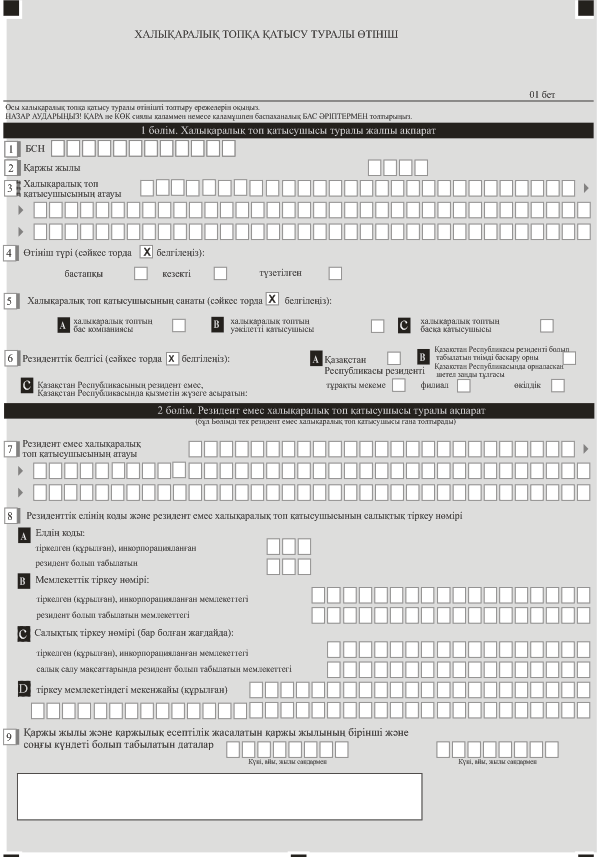 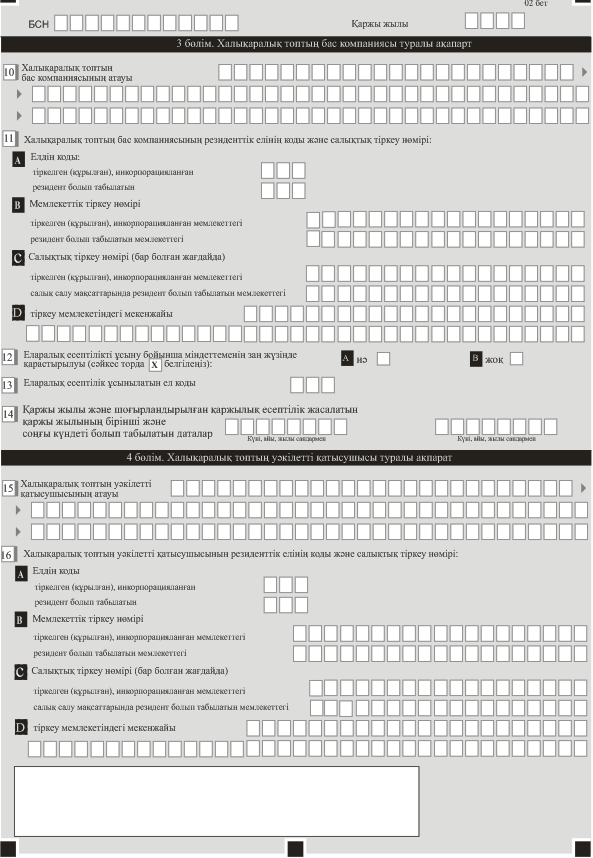 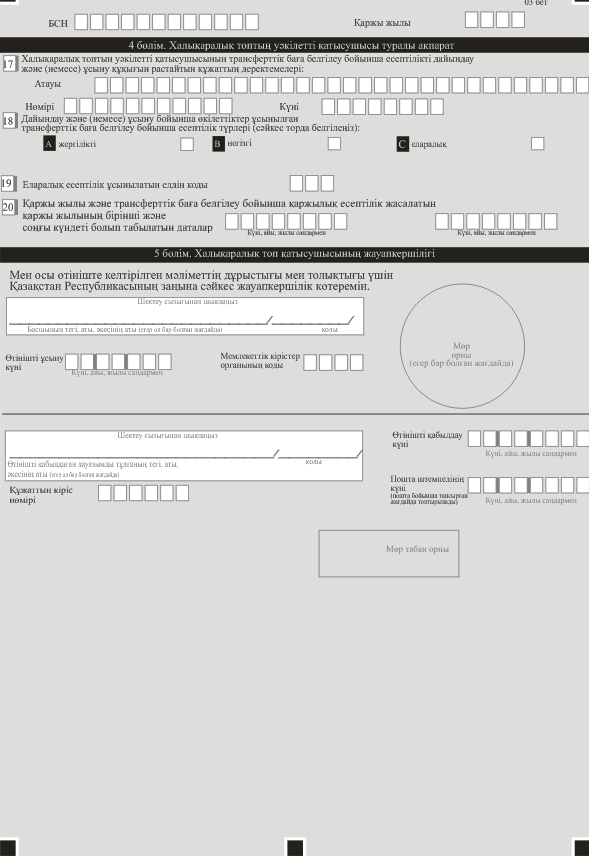 Қазақстан РеспубликасыҚаржы министрінің     201__ жылғы «___»_______    №___ бұйрығына 4-қосымша Халықаралық топқа қатысу туралы өтінішті толтыру қағидалары 1-тарау. Жалпы ережелерОсы Халықаралық топқа қатысу туралы өтінішті толтыру қағидалары (бұдан әрі – Қағидалар) «Трансферттік баға белгілеу туралы» 2008 жылғы               5 шілдедегі Қазақстан Республикасы Заңының 5-1-бабына сәйкес әзірленді және халықаралық топқа қатысу туралы өтінішті (бұдан әрі – Өтініш) толтыру мен Қазақстан Республикасы Қаржы министрлігінің Мемлекеттік кірістер комитетіне (бұдан әрі – мемлекеттік кірістер органы) табыс ету тәртібін айқындайды.2-тарау. Өтінішті табыс ету тәртібі1. Өтінішті халықаралық топтың қатысушысы (бұдан әрі – қатысушы) мұндай халықаралық топтың қатысушысында трансферттік баға белгілеу бойынша есептілік ұсыну жөніндегі міндеттемесі болған жағдайда, есепті қаржы жылынан кейінгі жылдың 1 қыркүйегінен кешіктірмей табыс етеді. 2. Өтінішті қатысушы мемлекеттік кірістер органына осы Қағидаларға қосымшаға сәйкес нысан бойынша электрондық цифрлық қолтаңбамен куәландырылған, қағаз тасымалдағышта және/немесе электрондық түрде ұсынады. Мемлекеттік кірістер органы жүйесінің орталық торабы қабылдаған, өтінішті қабылдау туралы хабарламада көрсетілген күн мемлекеттік кірістер органына өтінішті табыс ету күні болып табылады.Егер есептілікті табыс ету мерзімінің соңғы күні жұмыс істемейтін күнге сәйкес келген жағдайда, табыс ету күні келесі жұмыс күніне ауыстырылады.Мемлекеттік кірістер органының бағдарламалық қамтамасыз етілімінде қамтамасыз ету болмаған не техникалық ақаулар анықталған жағдайда, қатысушы өтінішті қағаз тасығышта табыс ету мүмкін.Өтініш, егер:1) осы Қағидаларда белгіленген мерзімде табыс етілмесе;2) белгіленген нысанға сәйкес келмесе;3) сәйкестендіру нөмірі көрсетілмесе немесе дұрыс көрсетілмесе;4) қаржы жылы көрсетілмесе;5) электрондық цифрлық қолтаңбасы болмаса немесе дұрыс болмаса, табыс етілмеген деп есептеледі.3. Өтінішті толтыру кезінде түзетуге, тазартуға және өшіруге жол берілмейді.4. Көрсеткіштер болмаған жағдайда, өтініштің тиісті ұяшықтары толтырылмайды.5. Егер өтініш:1) қағаз тасығышта келу тәртібінде табыс етілсе – екі данада жасалады, бір данасы мемлекеттік кірістер органының белгісі қойылып, қатысушыға қайтарылады;2) қағаз тасығышта хабарламасымен тапсырыс хатпен пошта бойынша табыс етілсе – қатысушы пошта немесе өзге де байланыс ұйымының хабарламасын алады;3) электрондық түрде табыс етілсе – қатысушы мемлекеттік кірістер органының жүйесінен өтініш қабылданғаны немесе қабылданбағаны туралы хабарламаны алады.6. Қатысушы табыс еткен өтініштегі мәліметтің толық еместігін, толтырудағы дәлсіздіктерді немесе қателерді анықтаған жағдайда, қатысушы жаңартылған ақпараттарды ескере отырып, түзетілген өтінішті табыс етуге міндетті.Бұл ретте осы Қағидалардың 1-тармағында белгіленген мерзім түзетілген өтінішті табыс етуге қолданылмайды.3-тарау. Өтінішті толтыру бойынша түсіндірме7. «Халықаралық топтың қатысушысы туралы жалпы ақпарат» 1-бөлімде трансферттік баға белгілеу бойынша есептілікті табыс ету міндеттемесі заң жүзінде туындайтын қатысушы туралы мынадай деректер көрсетіледі:1) 1-жолда резидент немесе резидент емес болып табылатын, тұрақты мекеме, филиал, өкілдік арқылы Қазақстан Республикасында кәсіпкерлік қызметті жүзеге асыратын қатысушының Бизнес сәйкестендіру нөмірі (БСН) көрсетіледі;2) 2-жолда қатысушының өтінішті табыс ететін есепті қаржы жылы көрсетіледі (араб цифрларымен көрсетіледі);3) 3-жолда құрылтай құжаттарына сәйкес қатысушының атауы көрсетіледі.Егер қатысушы резидент емес заңды тұлға болып табылатын жағдайда, бұл жолда резидент еместің Қазақстан Республикасында тіркелген тұрақты мекемесінің, филиалының, өкілдігінің атауы көрсетіледі;4) 4-жолда өтініштің түрі (өтініштің түріне байланысты тиісті ұяшық толтырылады): «алғашқы» ұяшық – алғашқы табыс етілетін өтініш; «кезекті» ұяшық – алғашқы өтінішті табыс етілгеннен кейінгі қаржы жылдарында ұсынылатын өтініш;«түзетілген» ұяшық – қатысушы табыс еткен өтініштегі мәліметтің толық еместігін, толтырудағы дәлсіздіктерді немесе қателерді анықтаған жағдайда, енгізілген өзгертулер және (немесе) толықтыруларды ескере отырып табыс етілетін өтініш; 5) 5-жолда қатысушының санаты (халықаралық топқа қатысу түріне байланысты тиісті ұяшық толтырылады):егер қатысушы бас компания болып табылса - «халықаралық топтың бас компаниясы» ұяшығы (бұдан әрі – бас компания);егер қатысушыда өтінішті табыс ету үшін тиісті өкілеттіктер болса –«халықаралық топтың уәкілетті қатысушысы» ұяшығы (бұдан әрі – уәкілетті қатысушысы);егер қатысушы халықаралық топтың бас компаниясы және халықаралық топтың уәкілетті қатысушысы болып табылмаса - «халықаралық топтың өзге қатысушысы» ұяшығы көрсетіледі;6) 6-жолда резиденттік белгісі көрсетіледі (қатысушының резиденттік белгісіне байланысты тиісті ұяшық толтырылады): А ұяшығын Қазақстан Республикасының резидент-қатысушы белгілейді;В ұяшығын тиімді басқару орны Қазақстан Республикасында орналасқан және Қазақстан Республикасының резиденті болып табылатын, шетелдік заңды тұлға-қатысушы белгілейді;С ұяшығын қызметін Қазақстан Республикасында тұрақты мекеме, филиал, өкілдік арқылы жүзеге асыратын резидент емес-қатысушы белгілейді.Егер трансферттік баға белгілеу бойынша есептілікті халықаралық топтың уәкілетті қатысушысымен табыс етуге жататын жағдайда, онда бұл бөлімде халықаралық топтың уәкілетті қатысушысы трансферттік баға белгілеу бойынша халықаралық топтың уәкілетті қатысушысына есептілікті дайындау және (немесе) табыс етуге өкілеттік берілген қатысушы туралы мәліметті көрсетеді.8. «Халықаралық топтың резидент емес қатысушысы туралы ақпарат» 2-бөлімді (бұдан әрі – 2-бөлім) резидент емес болып табылатын қатысушы міндетті түрде толтырылады.2-бөлімде мынадай деректер көрсетіледі:1) 7-жолда құрылтай құжаттарына сәйкес резидент емес қатысушының атауы ағылшын тілінде көрсетіледі;2) 8-жолда резидент елінің коды және резидент емес қатысушының салықтық тіркеу нөмірі көрсетіледі:А ұяшығында резидент емес қатысушы:тіркелген (құрылған), инкорпорацияланған; резидент болып табылатын ел коды белгіленеді.Егер резидент емес қатысушы бір елде тіркелген (құрылған), инкорпорацияланған, бірақ салық салу мақсатында басқа елде резидент болып табылған жағдайда, онда ұяшықтарда көрсетілген екі елдің кодтары көрсетіледі; В ұяшығында:резидент емес қатысушы тіркелген (құрылған), инкорпорацияланған мемлекеттегі;резидент емес қатысушы резидент болып табылатын мемлекеттегі мемлекеттік тіркеу нөмірі белгіленеді;С ұяшығында:резидент емес қатысушы тіркелген (құрылған), инкорпорацияланған мемлекеттегі;резидент емес қатысушы салық салу мақсатында резидент болып табылатын мемлекеттегі салықтық тіркеу нөмірі (бар болған жағдайда) көрсетіледі.Резидент емес қатысушыда тіркеудің бір түрі болған жағдайда, бар тіркеу нөмірі көрсетіледі. Резидент емес қатысушыда шетел мемлекетінде тіркеудің мемлекеттік және салықтық екі түрі болған жағдайда, онда тіркеудің екі нөмірі көрсетіледі; D ұяшығында қатысушыны құру, инкорпорациялау еліндегі мекенжайы көрсетіледі; 3) 9-жолда қаржылық есептілік жасалатын қаржы жылының бірінші және соңғы күндері болып табылатын қаржылық жыл мен күн көрсетіледі (араб цифрымен көрсетіледі).9. «Халықаралық топтың бас компаниясы туралы ақпарат» 3-бөлімі (бұдан әрі – 3-бөлім) қатысушының халықаралық топтың бас компаниясы болып табылатыны не табылмайтынына тәуелсіз міндетті түрде толтырылады.3-бөлімде мынадай деректер көрсетіледі:1) 10-жолда халықаралық топтың бас компаниясының атауы көрсетіледі. Егер халықаралық топтың бас компаниясы резидент емес болса, оның атауы ағылшын тілінде көрсетіледі;2) 11-жолда резидент елінің коды және халықаралық топ қатысушысының бас компаниясының салықтық тіркеу нөмірі көрсетіледі;А ұяшығында халықаралық топтың бас компаниясы:тіркелген (құрылған), инкорпорацияланған; резидент болып табылатын елдің коды көрсетіледі.Егер халықаралық топтың бас компаниясы бір елде құрылған, бірақ салық салу мақсатында басқа елде резидент болып табылатын жағдайда, ұяшықтарда көрсетілген екі елдің кодтары көрсетіледі;В ұяшығында:халықаралық топтың бас компаниясы тіркелген (құрылған), инкорпорацияланған мемлекеттегі; халықаралық топтың бас компаниясы резидент болып табылатын мемлекеттегі мемлекеттік тіркеу нөмірі көрсетіледі;С ұяшығында:халықаралық топтың бас компаниясы тіркелген (құрылған), инкорпорацияланған мемлекеттегі; халықаралық топтың бас компаниясы салық салу мақсатында резидент болып табылатын мемлекеттегі салықтық тіркеу нөмірі көрсетіледі (бар болған жағдайда).Халықаралық топтың бас компаниясында тіркеудің бір түрі болған кезде, бар тіркеу нөмірі көрсетіледі. Халықаралық топтың бас компаниясында шетел мемлекетінде тіркеудің мемлекеттік және салықтық екі түрі болған жағдайда тіркеудің екі нөмірі көрсетіледі; D ұяшығында халықаралық топтың бас компаниясын тіркеу (құру), инкорпорациялау мемлекеттегі мекенжайы көрсетіледі; 3) 12-жолда халықаралық топтың бас компаниясында мемлекеттік тіркеу елінде (елдерінде) еларалық есептілікті табыс ету бойынша заң жүзінде белгіленген міндетінің болуы немесе болмауы туралы белгі көрсетіледі, А, В ұяшықтарына: иә не жоқ белгіленеді; 4) 13-жолда «Кеден декларацияларын толтыру үшін пайдаланылатын жіктеуіштер туралы» Кеден одағы комиссиясының 2010 жылғы 20 қыркүйектегі № 378 шешімімен (бұдан әрі – шешім) бекітілген 23 «Кедендік ресімдеу үшін пайдаланылатын валюта жіктеуіші» қосымшасына сәйкес еларалық есептілік табыс етілетін елдің коды көрсетіледі;5) 15-жолда шоғырландырылған қаржылық есептілік жасалатын қаржы жылының бірінші және соңғы күндері болып табылатын қаржылық жыл және күн көрсетіледі (араб цифрымен көрсетіледі).10. «Халықаралық топтың уәкілетті қатысушысы туралы ақпарат»  4-бөлімі (бұдан әрі – 4-бөлім) трансферттік баға белгілеу бойынша есептілік уәкілетті қатысушы табыс етуге жататын жағдайда, резидент немесе резидент емес болып табылатын, халықаралық топтың уәкілетті қатысушысы (бұдан әрі – уәкілетті қатысушы) міндетті түрде толтырады, сондай-ақ бұл бөлімді трансферттік баға белгілеу бойынша есептілікті табыс ету өкілеттігі берілген қатысушы толтырылады.4-бөлімде мынадай деректер көрсетіледі:1) 15-жолда уәкілетті қатысушының атауы көрсетіледі. Егер уәкілетті қатысушы резидент емес болса, онда оның атауы ағылшын тілінде көрсетіледі;2) 16-жолда резиденттік елінің коды және уәкілетті қатысушының салықтық тіркеу нөмірі көрсетіледі:А ұяшығында уәкілетті қатысушы:тіркелген (құрылған), инкорпорацияланған; резидент болып табылатын елдің коды көрсетіледі.Егер уәкілетті қатысушы бір елде құрылған, бірақ салық салу мақсатында басқа елде резидент болып табылған жағдайда, ұяшықтарда көрсетілген екі елдің кодтары көрсетіледі; В ұяшығында:уәкілетті қатысушы тіркелген (құрылған), инкорпорацияланған мемлекеттегі; уәкілетті қатысушы резидент болып табылатын мемлекеттегі мемлекеттік тіркеу нөмірі көрсетіледі;С ұяшығында:уәкілетті қатысушы тіркелген (құрылған), инкорпорацияланған мемлекеттегі; уәкілетті қатысушы салық салу мақсаттарында резидент болып табылатын мемлекеттегі салықтық тіркеу нөмірі көрсетіледі (болған кезде).Уәкілетті қатысушыда тіркеудің бір түрі болған жағдайда, бар тіркеу нөмірі көрсетіледі. Халықаралық топтың бас компаниясында шетел мемлекетінде тіркеудің мемлекеттік және салықтық екі түрі болған жағдайда, тіркеудің екі нөмірі көрсетіледі; D ұяшығында уәкілетті қатысушыны тіркеу (құру), инкорпорациялау мемлекетіндегі мекенжайы көрсетіледі; 3) 17-жолда уәкілетті қатысушының атауы (егер уәкілетті қатысушы резидент емес болып табылатын жағдайда, оның ағылшын тіліндегі атауы көрсетіледі), уәкілетті қатысушының трансферттік баға белгілеу бойынша есептілікті дайындау және (немесе) табыс ету құқығын растайтын құжаттың деректемелері, күні көрсетіледі;4) 18-жолда дайындау және (немесе) табыс ету бойынша өкілеттіктер берілген, трансферттік баға белгілеу бойынша есептіліктің:А ұяшығында «жергілікті»;В ұяшығында «негізгі»;С ұяшығында «еларалық» түрі көрсетіледі.Қатысушы еларалық есептілікті мемлекеттік кіріктер органына есепті қаржы жылынан кейінгі 12 айдан кешіктірмей табыс етеді.Жергілікті және негізгі есептілік үшін есепті кезең 2019 жылғы                          1 қаңтардан, еларалық есептілік үшін – 2016 жылғы 1 қаңтардан бастап есептеледі.5) 19-жолда еларалық есептілік табыс етілетін елдің коды көрсетіледі;6) 20-жолда трансферттік баға белгілеу бойынша  есептілік жасалатын қаржы жылының бірінші және соңғы күндері болып табылатын қаржылық жыл және күні көрсетіледі.11. «Халықаралық топ қатысушысының жауапкершілігі» 5-бөлімінде мынадай деректер көрсетіледі:1) «Жетекшінің тегі, аты, әкесінің аты (егер ол бар болған жағдайда)» жолында қатысушының жетекшісінің тегі, аты, әкесінің аты (егер ол бар болған жағдайда) көрсетіледі;2) өтінішті табыс ету күні – өтінішті мемлекеттік кірістер органына табыс ету күні көрсетіледі;3) мемлекеттік кірістер органының коды – «Қазақстан Республикасының мемлекеттік кірістер органдарының кодтарын бекіту туралы» Бұйрығына сәйкес (Нормативтік құқықтық кесімдерінің мемлекеттік тіркеу тізілімінде       № 12121 болып тіркелген) сәйкес, өтініш табыс етілетін мемлекеттік кірістер органының коды көрсетіледі;4) «Өтінішті қабылдаған лауазымды тұлғаның тегі, аты, әкесінің аты (егер ол бар болған жағдайда)» жолында – өтінішті қабылдаған мемлекеттік кірістер органы қызметкерінің тегі, аты, әкесінің аты (егер ол бар болған жағдайда) көрсетіледі;5) өтінішті қабылдау күні – өтінішті табыс ету күні көрсетіледі;6) құжаттың кіріс нөмірі – мемлекеттік кірістер органы берген, Өтініштің тіркеу нөмірі көрсетіледі;7) пошта штемпелінің күні (пошта бойынша тапсырған жағдайда толтырылады) – пошта немесе өзге байланыс ұйымының қойған, пошта штемпелінің күні көрсетіледі.Елдің кодын толтырған кезде «Кеден декларацияларын толтыру үшін пайдаланылатын жіктеуіштер туралы» Кеден одағы комиссиясының                       2010 жылғы 20 қыркүйектегі № 378 шешімімен бекітілген  «Әлем елдерінің жіктеуіші» 22-қосымшасына сәйкес елдердің кодталуын пайдаланылады.Халықаралық тобының қатысушының атауы:Халықаралық тобының қатысушының атауы:Халықаралық тобының қатысушының атауы:Халықаралық тобының қатысушының атауы:Бизнес сәйкестендіру нөмірі:Бизнес сәйкестендіру нөмірі:Бизнес сәйкестендіру нөмірі:Бизнес сәйкестендіру нөмірі:Есепті қаржы жылы:Есепті қаржы жылы:Есепті қаржы жылы:Есепті қаржы жылы:Пайдаланылатын валюта:Пайдаланылатын валюта:Пайдаланылатын валюта:Пайдаланылатын валюта:Салық юрисдикциясыКірістерКірістерКірістерСалық юрисдикциясыБайланысты емес тараптарданӨзара байланысты тараптарданЖиыны (2-бағана + 3-бағана)1234Пайдаға салынатын салыққа дейінгі пайда (залал)Төленген пайдаға салынатын салық (кассалық әдіс)Есепті қаржы жылында есептелген пайдаға салынатын салықЖарғылық капитал5678Жиналған пайда (залал)Қызметкерлердің саныМатериалдық активтер (ақша қаражаттары және олардың баламаларынан басқа)091011Халықаралық тобының қатысушының атауы:Халықаралық тобының қатысушының атауы:Халықаралық тобының қатысушының атауы:Халықаралық тобының қатысушының атауы:Халықаралық тобының қатысушының атауы:Есепті қаржы жылыЕсепті қаржы жылыЕсепті қаржы жылыЕсепті қаржы жылыЕсепті қаржы жылыСалық юрисдикциясыХалықаралық топ қатысушысының атауыРезиденттіктің салық юрисдикциясынан ерекшеленген жағдайда, мекеменің салық юрисдикциясы (инкорпорациялау) Негізгі кәсіпкерлік қызметНегізгі кәсіпкерлік қызметСалық юрисдикциясыХалықаралық топ қатысушысының атауыРезиденттіктің салық юрисдикциясынан ерекшеленген жағдайда, мекеменің салық юрисдикциясы (инкорпорациялау) ҒЗТКЖ*Материалдық емес активтерді иелену және басқару12345Жеткізу және сатып алуӨндіру немесе құрастыруСатылымдар, маркетинг немесе дистрибуцияӘкімшілік, басқарушылық немесе қосалқы қызметтер Байланысты емес тараптарға қызмет көрсетуТопішілік қаржыландыру67891011Реттелетін қаржы қызметтеріСақтандыруАкцияларды немесе басқа үлестік құралдарды иеленуӘрекет етпейтінБасқа1213141516Халықаралық тобының қатысушының атауы:Есепті қаржы жылы:Еларалық есептілікті табыс ететін халықаралық топқа қатысушының атауы:Еларалық есептілікті табыс ететін халықаралық топқа қатысушының мекенжайы және елі: